Ordförande	Sekreterare                Justerare	------------------------------	---------------------------    --------------------------------Charlott Jonsson Sörensson	Lotta Botö                        Anna Haraldssen	              Protokoll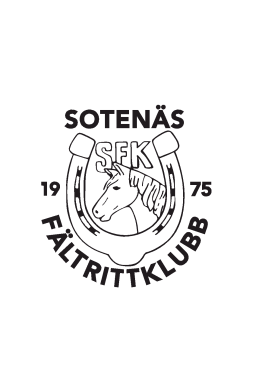                      Datum: 2014-07-01                      Tid: 18:00                     Plats: Klubbrummet                     Deltagare: Anna Haraldsen, Cecilia Olsén, Lena Wikström, Charlott Jonsson Sörensson, Yvonne Hallgren, Lotta Botö              Protokoll                     Datum: 2014-07-01                      Tid: 18:00                     Plats: Klubbrummet                     Deltagare: Anna Haraldsen, Cecilia Olsén, Lena Wikström, Charlott Jonsson Sörensson, Yvonne Hallgren, Lotta Botö              Protokoll                     Datum: 2014-07-01                      Tid: 18:00                     Plats: Klubbrummet                     Deltagare: Anna Haraldsen, Cecilia Olsén, Lena Wikström, Charlott Jonsson Sörensson, Yvonne Hallgren, Lotta Botö              Protokoll                     Datum: 2014-07-01                      Tid: 18:00                     Plats: Klubbrummet                     Deltagare: Anna Haraldsen, Cecilia Olsén, Lena Wikström, Charlott Jonsson Sörensson, Yvonne Hallgren, Lotta BotöÄmneFöredragandeTid och karaktärÅtgärd/Protokoll (vem gör vad och när)1Mötets öppnandeCharlott förklarar mötet öppet2Sekr. & justerareSekreterare Lotta, justerare Anna3Dagordning4Uppföljning föregående protokollInget oklart5RapporteraAnläggningKlubbstallet behöver rustas upp, vi bjuder in anläggningsgruppen till planeringsmöte den 11/7, vi återkommer om tid.På mötet kommer vi även att utse en sammankallande person/kontaktperson i anläggningsgruppen.bPersonalLenacEkonomiLäget är mycket bättre än samma tid förra året.Vi inväntar fortfarande betalningar från krav på uteblivna avgifter.dMedlem & hyresgästCecilia        Uppdatering sommargäster: Antalet sommargäster är 7 st vilket inbringar 24 000 kr. Hagarna på Björneröd behöver iordningsställas för att möta behovet. Elaggregat behöver köpas.Fördelningen av sommarhagar till de ordinarie hyresgästerna behöver struktureras. Styrelsen understryker återigen att vi endast erbjuder sommarhage och inte sommarbete. Hyresgästernas avtal ses över med ett tillägg om att ”hästägare måste i enlighet med svensk lag tillåta uppstallade hästar daglig utevistelse”.Vi planerar ha ett medlemsmöte och återkommer med datum för detta på hemsidan. Tävlingssektionen kommer närvara och presentera sin verksamhet och redovisa för de konsekvenser det innebär för klubbens tävlingsverksamhet om inga nya medlemmar tillkommer nu, då flera inom kort kommer att avgå.eRidskola/hästgruppAnna/CamillaKöp av Zorka: Ägaren har erbjudit oss att köpa Zorka och styrelsen beslutar att undersöka om detta är möjligt ur ett ekonomiskt perspektiv.Lesly är på rehab hos Karin och är under igångsättning, planen är att han kommer tillbaka till hösten.Ridskole/hästgruppen kommer att ha ett möte med stallpersonalen den 11/7 för att kunna prata ihop sig om och tillsammans fastslå hur arbetet i lektionsstallet kan bli så bra, säkert och effektivt som möjligt inför kommande termin.Ridhushyra: bordläggs till nästa möteRenovering av rasthagar har diskuterats: behov finns.Styrelsen beslutar att klubbhästarnas bäddar byts under deras vilafUSOlivia Ej närvarande6FrågoraFörslag från hemsidans förslagslåda.Lina EliassonVi tagit del av förslagen.7Övriga frågorHandlingsplan vid krissituationer eller tvister som uppstår i verksamheten: Ett förslag till handlingsplan i nöd- och krissituationer kommer att tas fram under sommaren. Behov finns också av en plan för hantering av tvister.8Nästa möteTisdag 12/8 kl.18:009Mötets avsl.Charlott förklarar mötet avslutat